Старший  дошкольный возраст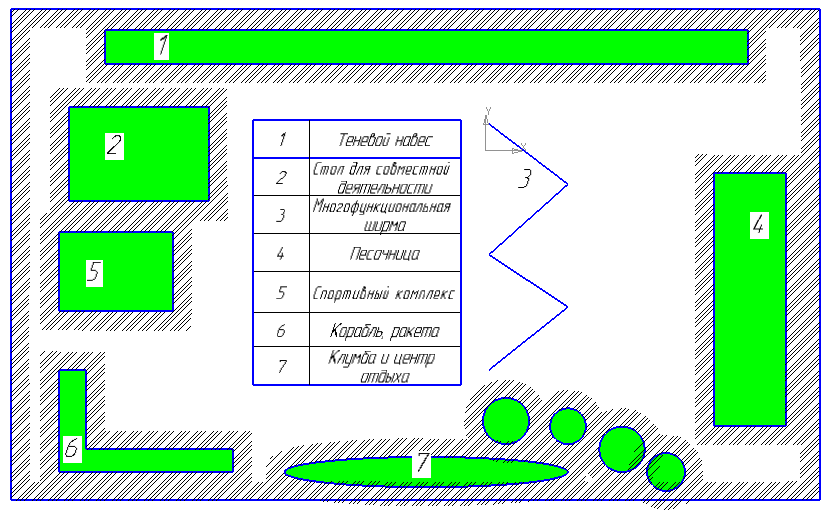      Характеристика объекта: 1.Теневой навес оснащен  доской для рисования мелом  , шахматной доской, откидными столиками для индивидуальных занятий, оборудование для игры с мелкими игрушками (домик «Барби», дорожная разметка на полу)
2. Стационарный стол для совместной деятельности  ( песок,  природный материал) .
3. Многофункциональная ширма ( крестики-нолики, киоск-магазин,прозрачный мольберт).
4. Большая песочница для строительных игр с песком.
5. Спортивный комплекс.
6. Корабль-ракета. 7.Клумба и центр отдыха.
8. Разметка «Дорожное движение».Идея проекта: Сорокина Марина НаильевнаПартнеры проекта: родительская общественность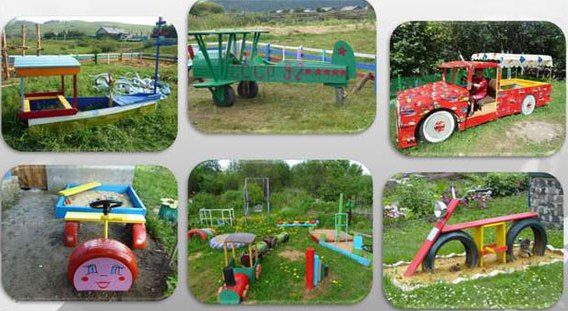 Виды игровых транспортных средств( авторизованная идея) Приложение № 3 «Игры с песком (по рекомендации Л.В.Куцаковой) Приложение № 4 «Опыты и экспериментирование на прогулке с детьми     старшего дошкольного возраста» Приложение № 5  «Картотека прогулок в старшей группе»